СОВЕТ  ДЕПУТАТОВ                                                                                       СЕЛЬСКОГО  ПОСЕЛЕНИЯ ДУРОВСКИЙ  СЕЛЬСОВЕТДобринского  муниципального  района Липецкой области13-я сессия  VI -созыва  РЕШЕНИЕ27.07. 2021г.                               с. Дурово                                       №48 –рсО внесении изменений в Положение                                                                               «О земельном налоге на территории сельского поселения   Дуровский сельсовет   Добринского муниципального района Липецкой области»           Рассмотрев протест прокуратуры Добринского района от 11.05.2021 №82-2021, представленный администрацией сельского поселения проект решения «О внесении изменений в Положение «О земельном налоге на территории сельского поселения Дуровский  сельсовет Добринского муниципального района Липецкой области», в соответствии с Налоговым кодексом Российской Федерации, руководствуясь Уставом сельского поселения Дуровский сельсовет,  учитывая решения постоянных комиссий, Совет  депутатов сельского поселения Дуровский сельсовет РЕШИЛ:1. Принять  изменения в Положение «О земельном налоге на территории сельского поселения Дуровский сельсовет Добринского муниципального района Липецкой области» принятое решением от 10.11.2014  №185-рс согласно приложению.2. Направить указанный нормативный правовой акт главе сельского поселения Дуровский сельсовет для подписания и официального опубликования в районной газете «Добринские вести».3. Настоящее решение вступает в силу со дня его официального опубликования.Председатель Совета депутатов сельского поселения Дуровский сельсовет                                                          М.В.АлександроваПринятырешением Советом депутатов сельского поселения Дуровский сельсовет от 27.07.2021г. № 48 -рсИзмененияв Положение «О земельном налоге на территории сельского поселения Дуровский сельсовет Добринского муниципального района                                 Липецкой области»           Внести в Положение "О земельном налоге на территории сельского поселения Дуровский сельсовет Добринского муниципального района Липецкой области" принятое решением Совета депутатов от 10.11.2014 № 185-рс (в редакции решений 22.09.2016г №53-рс,    от 20.11.2018г  №153-рс,  от 21.02.2020г  №200-рс), следующие изменения:1.Абзац 2 пункта 1 статьи 2 Положения изложить в новой редакции:"-занятых жилищным фондом и объектами инженерной инфраструктуры жилищно-коммунального комплекса (за исключением доли в праве на земельный участок, приходящийся на объект, не относящийся к жилищному фонду и к объектам инженерной инфраструктуры жилищно-коммунального комплекса) или приобретенных (предоставленных) для жилищного строительства (за исключением земельных участков, приобретенных (предоставленных) для индивидуального жилищного строительства, используемых в предпринимательской деятельности);"2. Статью 6  Положения  изложить в новой редакции:"Согласно пункта 1 части 1 статьи 397 НК РФ налог подлежит уплате налогоплательщиками-организациями в срок не позднее 1 марта года, следующего за истекшим налоговым периодом. Авансовые платежи по налогу подлежат уплате налогоплательщиками - организациями в срок не позднее последнего числа месяца, следующего за истекшим отчетным периодом.Глава сельского поселения Дуровский сельсовет                                                             Л.И.Жданова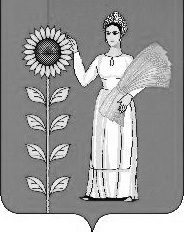 